COURSE TEXTBOOK LIST INFORMATION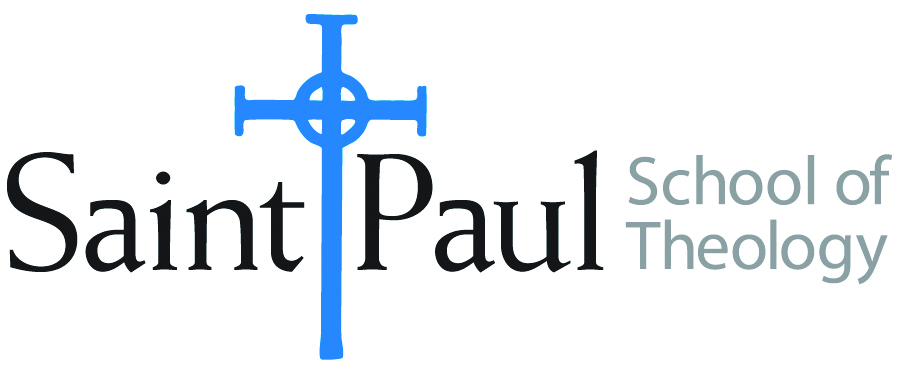 The Dmin DO NOT HAVE REQUIRED BOOKSFACULTY INSTRUCTIONSFACULTY INSTRUCTIONSSTUDENT INSTRUCTIONS(Both Campuses)STUDENT INSTRUCTIONS(Both Campuses)For each semester taught, faculty should complete and submit a new form for every course and returned, even if no desk copies are needed, just type “none”.  Forms are due by the first day of registration for a given term.  Desk copies for Teaching Assistants must be requested on this form, if needed.For each semester taught, faculty should complete and submit a new form for every course and returned, even if no desk copies are needed, just type “none”.  Forms are due by the first day of registration for a given term.  Desk copies for Teaching Assistants must be requested on this form, if needed.Students may acquire textbooks by ordering online via Amazon or other book retailer and having books shipped to them.  Regardless of shopping/ordering method, students may check Cokesbury online for discount on text and certain text may be sent free delivery. Students may acquire textbooks by ordering online via Amazon or other book retailer and having books shipped to them.  Regardless of shopping/ordering method, students may check Cokesbury online for discount on text and certain text may be sent free delivery. COURSE INSTRUCTOR(S)COURSE NUMBER & SECTIONDMin 540 ON;  DMin 552 ON; DMin 561 ON; DMin 562 ON; DMin 563 ONDMin 540 ON;  DMin 552 ON; DMin 561 ON; DMin 562 ON; DMin 563 ONDMin 540 ON;  DMin 552 ON; DMin 561 ON; DMin 562 ON; DMin 563 ONCOURSE NAMEPraxis Thesis   Evaluation    Proposal         Writing           ConferencePraxis Thesis   Evaluation    Proposal         Writing           ConferencePraxis Thesis   Evaluation    Proposal         Writing           ConferenceCOURSE SEMESTER & YEAR  Spring 2021Spring 2021Spring 2021DATE OF SUBMISSIONREQUIRED TEXTBOOKS LISTREQUIRED TEXTBOOKS LISTREQUIRED TEXTBOOKS LISTREQUIRED TEXTBOOKS LISTREQUIRED TEXTBOOKS LISTREQUIRED TEXTBOOKS LISTREQUIRED TEXTBOOKS LISTBOOK TITLE and EDITION(include subtitle if applicable)AUTHOR(S)# of PAGES to be readPUBLISHER and  DATE13-Digit ISBN(without dashes)LIST PRICE(est)DESK COPY